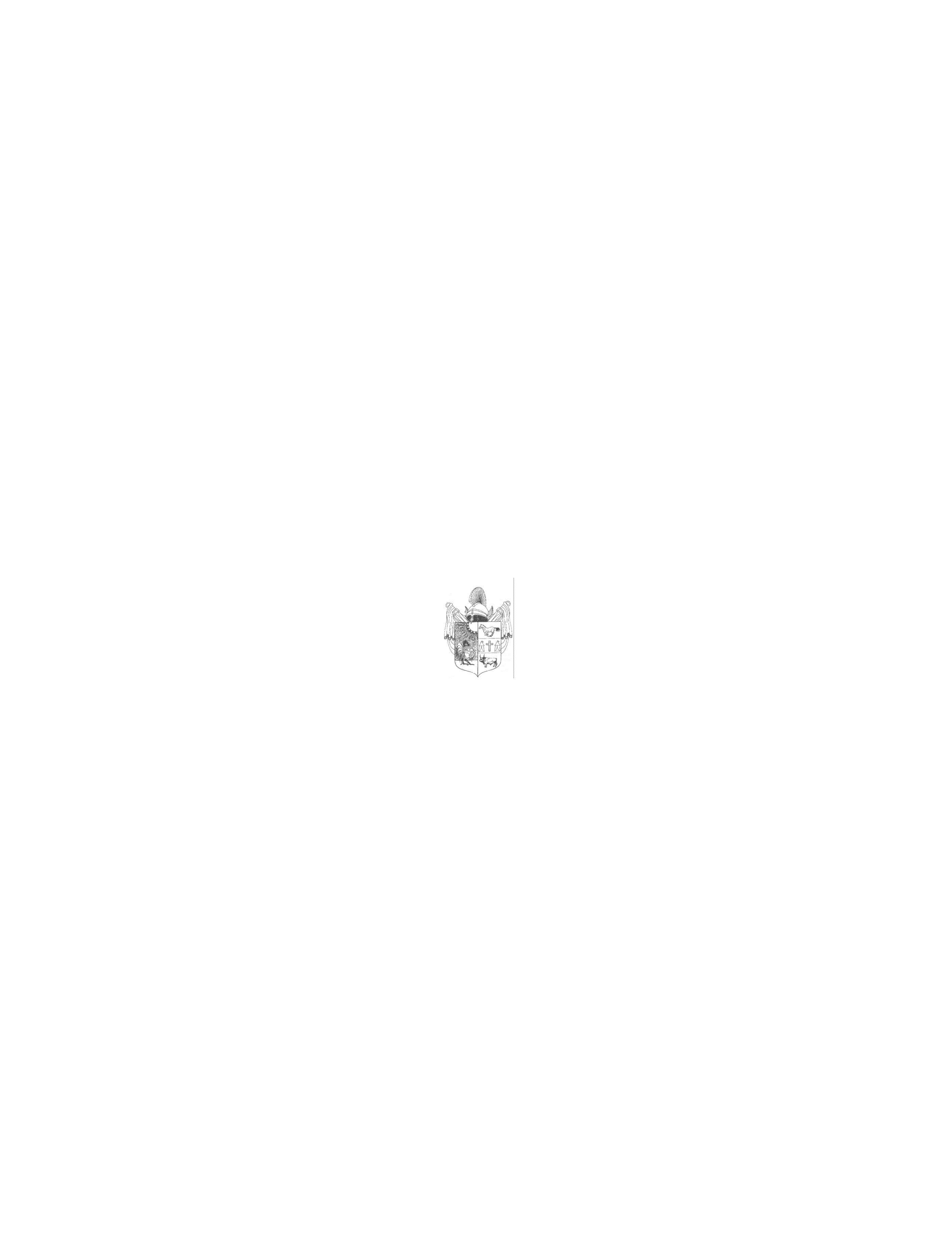 M e g h í v óMagyarország helyi önkormányzatairól szóló 2011. évi CLXXXIX. törvény 44.§- a, valamint Üllés Nagyközségi Önkormányzat Képviselő-testületének a Képviselőtestület és Szervei Szervezeti és Működési Szabályzatáról szóló 16/2019.(XI.13.) önkormányzati rendeletének 10.§-a alapján a képviselő-testület rendkívüli ülését2022. március 7-én, (hétfőn) 14.30 órára összehívom, az ülésre Önt ezúton tisztelettel meghívom.Az ülés helye: Üllési Polgármesteri Hivatal, Tárgyaló 		            (6794 Üllés, Dorozsmai u. 40.)   Napirend: 1.) Rendelet-tervezet a helyi lakáscélú támogatásról Előadó: Nagy Attila Gyula polgármester2.) Szavazatszámláló bizottsági tagok megválasztásaElőadó: Dr. Borbás Zsuzsanna jegyző3.) Homokháti Kistérség Többcélú Társulásának XXIII. számú módosításokkal egységes szerkezetbe foglalt társulási megállapodásának és a társulás szervezeti és működési szabályzatának módosítása Előadó: Nagy Attila Gyula polgármester4.) Közbeszerzési eljárás megindítása - Üllési Határút felújítása, bővítéseElőadó: Nagy Attila Gyula polgármesterTanácskozási joggal meghívottak: Dr. Borbás Zsuzsanna jegyzőÜ l l é s, 2022. március 3. Nagy Attila Gyula  polgármester 